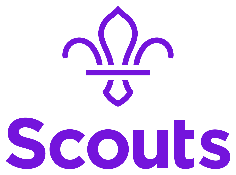                             Explorer Scout Unit Role description for Assistant Explorer Scout Leader Name: 		 		 	Outline: The Assistant Explorer Scout Leader (AESL) supports the Explorer Scout Leader, along with the Unit leadership team, in the delivery of the Balanced Programme. Some of the tasks of the AESL may be delegated to others in the leadership team.Responsible to: Explorer Scout leader, District Explorer Scout Commissioner.Main Contacts: Explorer Scouts, parents/carers, Explorer Scout Leaders, other volunteers in the Unit, volunteers in the local Scout Troops, Explorer Scout Leader (Young leader Unit).Appointment requirements: To successfully complete the appointment process (including acceptable DBS disclosure and acceptance of The Scout Association's policies). Complete Getting Started training requirements within 5 months of appointment. Complete Wood Badge training within three years of appointment as well as ongoing safeguarding and safety training. Signed and dated (Volunteer)Signed and dated (ESL / DESC)